Вторник – 21 апреля 2020гТема: Путешествие в Австралию.Цель: Познакомить детей с особенностью природы Австралии, расширять представления о разнообразии растительного и животного мира планеты, о том, что на разных материках обитают разные животные и растения.Утренняя гимнастикаhttps://www.youtube.com/watch?v=b0lnHl0cxGoОбразовательная деятельность: Обучение грамоте. Тема: «Твердые согласные (ж), (ш).Буква Ж,Ш».
Отгадайте загадки: Есть копытный великан.Шея, как подъемный кран,С рожками, пятнистый,Но не очень быстрый.(Жираф)Пьет бензин, как молоко,Может ездить далеко,Возит грузы и людей.Ты знаком, конечно, с ней?(Машина)Лесом катится клубок,У него колючий бок.Он охотится ночамиЗа жуками и мышами.(Ёжик)Какие шипящие согласные звуки Вы встретили в этих словах?[Ж], [Ш]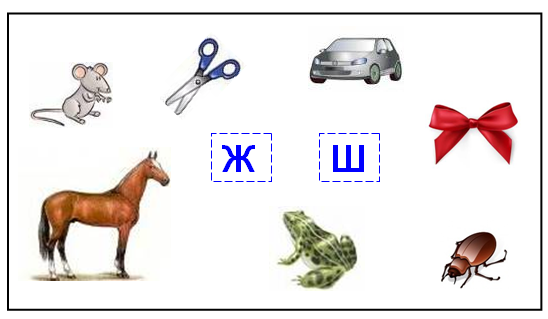 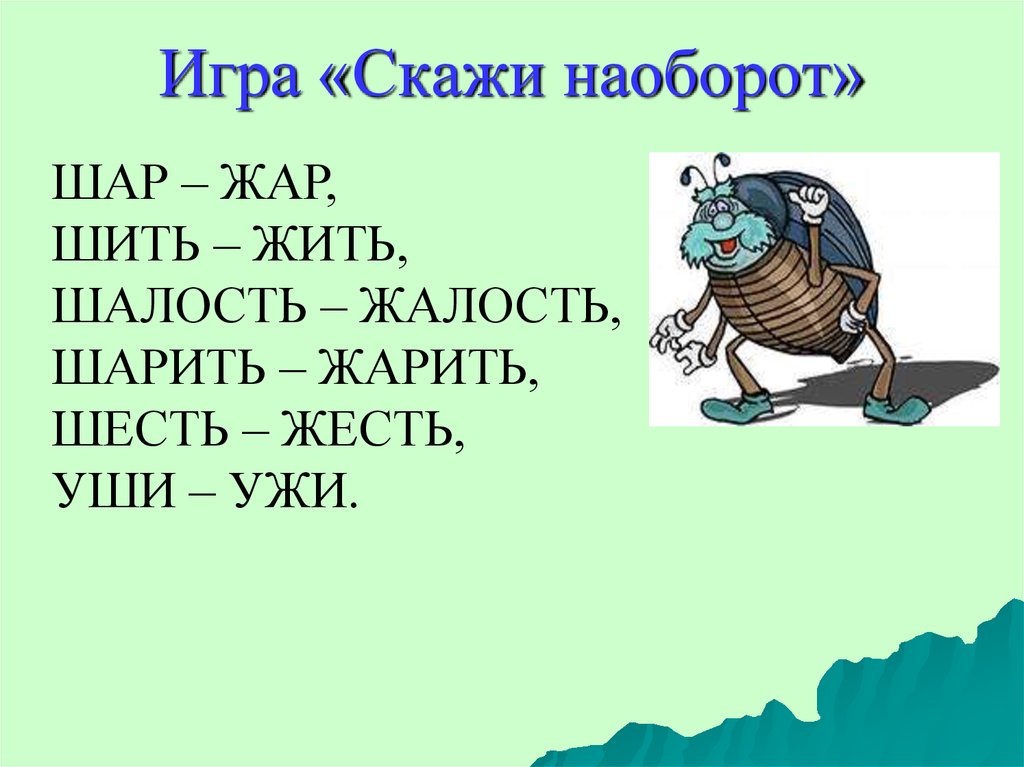 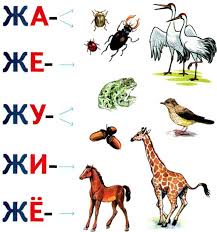 Физическое развитие - http://dou8.edu-nv.ru/svedeniya-ob-obrazovatelnoj-organizatsii/938-dokumenty/6328-stranichka-instruktora-po-sportuКружок: «Юный шахматист/Волшебные Шашки«Юный шахматист - https://www.chesskid.com/ru/computer/play«Волшебные шашки» - https://multoigri.ru/igri-shashki     Лепка. Тема: «Кенгуру». Содействовать формированию у детей умения передавать характерные признаки животных. Развивать наблюдательность. 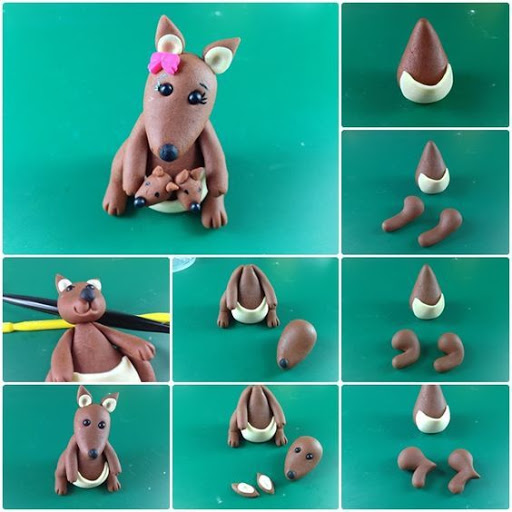 